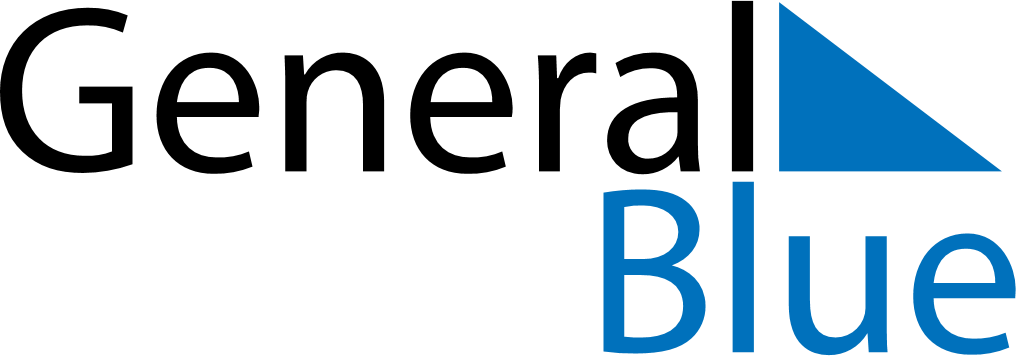 July 2020July 2020July 2020July 2020SpainSpainSpainSundayMondayTuesdayWednesdayThursdayFridayFridaySaturday123345678910101112131415161717181920212223242425Santiago Apostol26272829303131